IEE/CG/A027/2019 ACUERDO QUE EMITE EL CONSEJO GENERAL DEL INSTITUTO ELECTORAL DEL ESTADO DE COLIMA, POR EL QUE SE DESIGNAN A LAS CONSEJERAS Y CONSEJEROS ELECTORALES PROPIETARIOS Y SUPLENTES DE LOS CONSEJOS MUNICIPALES ELECTORALES DE ESTE INSTITUTO, ASÍ COMO LA DESIGNACIÓN DE LA O EL TITULAR DE LA PRESIDENCIA DE CADA UNO DE ELLOS.A N T E C E D E N T E S:El día 7 de septiembre de 2016, mediante Acuerdo INE/CG661/2016, fue aprobado en Sesión Extraordinaria del Consejo General del Instituto Nacional Electoral (INE), el Reglamento de Elecciones del Instituto Nacional Electoral (Reglamento de Elecciones), cuyas últimas modificaciones se efectuaron a través del Acuerdo INE/CG121/2019, aprobado el pasado 21 de marzo de 2019. Dicho Reglamento tiene por objeto, entre otros, establecer las disposiciones aplicables en materia de instituciones y procedimientos electorales.El día 23 de noviembre de 2018, durante la Primera Sesión Extraordinaria del Periodo Interproceso 2018-2020 del Consejo General, se aprobó el Acuerdo IEE/CG/A008/2018 relativo a la integración de la Comisión Temporal para la Atención y Renovación de los Consejos Municipales Electorales (en lo consecutivo la Comisión Temporal).Durante la Cuarta Sesión Extraordinaria del Periodo Interproceso 2018-2020 del Consejo General, celebrada el 10 de enero de 2019, se emitió el Acuerdo IEE/CG/A014/2019, relativo a la aprobación de los “Lineamientos del Consejo General del Instituto Electoral del Estado de Colima para el Procedimiento de Selección y Designación de Consejeras y Consejeros Electorales Propietarios y Suplentes de los Consejos Municipales Electorales del Instituto”.De los mencionados Lineamientos se desprendió la Convocatoria para participar en el procedimiento de selección y designación de Consejeras y Consejeros Electorales Propietarios y Suplentes de los Consejos Municipales Electorales, la cual fue difundida del 10 de enero al 1 de febrero del presente año y publicada en los siguientes medios de comunicación:Asimismo, con el propósito de dar una máxima publicidad a dicha convocatoria, fue difundida en la página web y redes sociales del Instituto, a través de diversas entrevistas en radio y televisión realizadas a las y los Consejeros Electorales del Consejo General, perifoneo en las cabeceras municipales de Comala, Coquimatlán, Manzanillo y Minatitlán; así como  su distribución a instituciones educativas, diversos colegios de profesionistas en la entidad, organizaciones de la sociedad civil, líderes de opinión, entre otros. Del 21 de enero al 1 de febrero de 2019, se llevó a cabo en el domicilio de los diez Consejos Municipales Electorales de este Organismo electoral, el registro de las y los aspirantes que atendieron la Convocatoria antes referida, mismo plazo en el que se recibieron documentos y subsanaron en su caso, las omisiones presentadas o incorporaron a su expediente documentación que estimaron pertinente. Durante este plazo y como límite el 5 de febrero de 2019, las Asistentes Administrativas hicieron entrega a la Comisión Temporal de los expedientes integrados de cada uno de las y los aspirantes registrados.Con fecha 25 de enero de 2019, se recibió en la Oficialía de Partes de este Instituto, un medio de impugnación consistente en un Recurso de Apelación interpuesto por el ciudadano Aldo Iván Alcántara Sánchez, aspirante al Consejo Municipal Electoral de Tecomán, en contra de la Convocatoria para el procedimiento de selección y designación de Consejeras y Consejeros de los Consejos Municipales Electorales del Instituto Electoral del Estado de Colima, emitida mediante Acuerdo IEE/CG/A014/2019.El día 20 de febrero de 2019, se publicaron en la página de internet del Instituto, así como en los estrados de este Consejo General y de los diez Consejos Municipales Electorales, los resultados de la revisión de expedientes de quienes sí cumplieron con los  requisitos y documentación solicitada y tuvieron derecho a pasar a la etapa de examen de conocimientos en materia electoral, la relación fundada y motivada de los folios de las y los aspirantes que no cumplieron con los requisitos y documentación, y por ende no accedieron a la presentación del examen, así como la sede donde se aplicó el mismo. Un día posterior al acto referido en el párrafo anterior, se publicaron en la página de internet de este Instituto, las síntesis curriculares de la totalidad de aspirantes que cumplieron con los requisitos legales y documentación requerida.En la misma fecha del 20 de febrero de 2019, se notificó en la Oficialía de Partes de este Instituto, la Resolución del Tribunal Electoral del Estado de Colima relativa al Recurso de Apelación identificado con clave y número RA-01/2019 promovido por el C. Aldo Iván Alcántara Sánchez, en la cual se declararon infundados los agravios expresados por el actor, en su calidad de aspirante a Consejero Municipal Electoral de Tecomán, y se confirmó el Acuerdo IEE/CG/A014/2019 antes referido. El día 26 de febrero del año 2019, la Comisión Temporal llevó a cabo la Segunda Sesión Extraordinaria, para atender y resolver las inconformidades que se presentaron con motivo de la publicación de las relaciones de los folios de aspirantes que no cumplieron con los requisitos legales y documentación requerida y que no tuvieron derecho a presentar el examen de conocimientos en materia electoral; asimismo, se aprobó el modelo de examen de conocimientos en materia electoral para el proceso de selección y designación de Consejera o Consejero Electoral Propietario y Suplente de los Consejos Municipales Electorales del Instituto.El día 2 de marzo de 2019, a las 9:00 horas, en la sede del Instituto Tecnológico de Colima, Edificio W, sito en Avenida Tecnológico no. 1, C.P. 28976, Colonia Liberación, de la ciudad de Villa de Álvarez, Colima, se llevó a cabo la aplicación del examen de conocimientos en materia electoral a las y los aspirantes que cumplieron con los requisitos y documentación solicitada en la etapa previa. Con fecha 4 de marzo de 2019, la Comisión Temporal convocó a una Reunión de Trabajo, con motivo de la calificación de exámenes de conocimientos en materia electoral que fueron aplicados el día 2 del mismo mes y año a las y los aspirantes a Consejeras y Consejeros de los Consejos Municipales Electorales del Instituto Electoral del Estado; actividad realizada por las y los Consejeros integrantes de este Consejo General y la Secretaria Técnica de la Comisión Temporal antes referida.Posterior a ello, con fecha 6 de marzo de 2019, la Comisión Temporal celebró la Tercera Sesión Extraordinaria, en la que aprobaron las listas, con folio y nombre, de las y los aspirantes a Consejeras y Consejeros Municipales Electorales de cada Consejo Municipal Electoral, que obtuvieron la mayor puntuación en el examen de conocimientos en materia electoral aplicado el día 2 de marzo del presente año y las listas con los folios de las y los aspirantes de cada Consejo Municipal Electoral que no tuvieron derecho a pasar a la siguiente etapa. Además de ello, la Comisión remitió las listas de aspirantes que pasaron a la etapa de valoración curricular y entrevista de los diez Consejos Municipales Electorales, a los partidos políticos acreditados ante el Consejo General del Instituto Electoral del Estado de Colima, para efectos de que emitieran por escrito las observaciones y comentarios a que hubiere lugar. Y finalmente, la Comisión Temporal aprobó los criterios orientadores para llevar a cabo la Valoración Curricular.El día 8 de marzo de 2019, fueron publicadas en la página de internet del Instituto, así como en los estrados del Consejo General y de los diez Consejos Municipales Electorales, respectivamente, las listas referidas en la fracción que antecede. Asimismo, la Comisión Temporal remitió esta información a las y los comisionados de los partidos políticos acreditados ante el Consejo General del Instituto, a fin de que durante el periodo del 8 al 19 de marzo de 2019, emitieran por escrito las observaciones y comentarios a que haya lugar, respecto de las y los aspirantes, las cuales debieron acompañarse de los elementos objetivos que sustenten o corroboren sus argumentos. Durante este plazo estuvieron a disposición de las representaciones partidistas acreditados ante el Consejo General, los expedientes de las y los referidos aspirantes.El mismo día 8 de marzo de este año, se presentó en la Oficialía de Partes del Instituto Electoral local un escrito firmado por el aspirante a Consejero Electoral del municipio de Villa de Álvarez con número de folio CME10-006, en el que solicitó la revisión de su examen de conocimientos en materia electoral; lo anterior, en virtud de su derecho de acceder a dicha revisión de conformidad a lo previsto en los lineamientos de la materia. Con fecha 9 de marzo de 2019, la Sala Regional Toluca del Tribunal Electoral del Poder Judicial de la Federación notificó al Instituto Electoral del Estado de Colima la Resolución identificada con clave y número ST-JDC-13/2019, emitida respecto al Juicio para la Protección de los Derechos Político-Electorales del Ciudadano, promovido por el actor Aldo Iván Alcántara Sánchez con motivo de la Resolución RA-01/2019 del Tribunal Electoral del Estado de Colima.El día 11 de marzo del año 2019 se convocó a Reunión de Trabajo con la presencia de él y las integrantes de la Comisión Temporal con motivo de realizar la Valoración Curricular de los expedientes de las y los aspirantes a Consejeros Municipales Electorales del Instituto, de conformidad a lo dispuesto en el artículo 19 de los Lineamientos del Consejo General del Instituto Electoral del Estado de Colima para el procedimiento de selección y designación de Consejera o Consejero Electoral Propietario y Suplente de los Consejos Municipales Electorales del Instituto. Dicha actividad concluyó el 19 de marzo de este año.Durante la Octava Sesión Extraordinaria del Periodo Interproceso 2018-2020 del Consejo General, celebrada el 12 de marzo de 2019, se emitió el Acuerdo IEE/CG/A018/2019 por el que se dio cumplimiento a lo mandatado en la Resolución identificada con la clave y número  ST-JDC-13/2019, emitida por la Sala Regional Toluca del Tribunal Electoral del Poder Judicial de la Federación, respecto al juicio interpuesto por el ciudadano Aldo Iván Alcántara Sánchez, aspirante a Consejero Municipal Electoral de Tecomán, en el cual se le señaló fecha para la presentación del examen de conocimientos en materia electoral y así continuar en el proceso de selección y designación de Consejera o Consejero Electoral Propietario y Suplente de los Consejos Municipales Electorales del Instituto.En atención a las fracciones que anteceden, con fecha día 13 de marzo del año 2019, durante la Cuarta Sesión Extraordinaria celebrada por la Comisión Temporal, se llevó a cabo la revisión de examen de conocimientos en material electoral en presencia del interesado, en virtud del escrito presentado por el aspirante con número de folio CME10-006, al término de la cual el resultado se mantuvo sin cambio alguno;  y se aprobaron entre otros aspectos, la conformación de Grupos de trabajo integrados por las y los Consejeros Electorales del Consejo General del Instituto Electoral local para la realización de entrevistas presenciales y Calendario de las mismas; los cuales quedaron conformados de la siguiente manera: Asimismo, se aprobó el modelo de examen de conocimientos en materia electoral y la logística de su aplicación, derivado de lo mandatado en el Acuerdo IEE/CG/A018/2019, aprobado por el Consejo General de este Instituto, por el que se dio cumplimiento a la Resolución identificada con la clave y número ST-JDC-13/2019, emitida por la Sala Regional Toluca, en virtud del juicio para la defensa ciudadana electoral interpuesto por el ciudadano Aldo Iván Alcántara Sánchez.  Con fecha 14 de marzo de 2019, a las 10:00 horas, en la sala de sesiones de este Consejo General, por instrucción de la Comisión Temporal, la Secretaria Técnica de la misma, aplicó el examen de conocimientos en materia electoral al ciudadano Aldo Iván Alcántara Sánchez, en acatamiento de lo vertido en la fracción que antecede.Consecuentemente, el mismo 14 de marzo de la presente anualidad, la Comisión Temporal contando con la presencia como invitada de la Licda. Ayizde Anguiano Polanco, Consejera Electoral del Consejo General de este Instituto, celebró una Reunión de Trabajo con motivo de la calificación del examen de conocimientos en materia electoral del aspirante Aldo Iván Alcántara Sánchez, en virtud de lo acordado en el denominado IEE/CG/A018/2019.Una vez terminada la calificación del examen en cita, se ordenó notificar al aspirante y publicar el resultado en la página de internet del Instituto, en los estrados de este Consejo General y en los del Consejo Municipal Electoral de Tecomán, manifestándose el derecho del citado ciudadano de acceder a la etapa de valoración curricular y entrevista, así como la fecha y hora de realización de esta última. Asimismo, la Comisión Temporal remitió de forma electrónica y mediante los oficios IEE/CTAyRCME/089/2019 al IEE/CTAyRCME/096/2019 a las y los comisionados de los partidos políticos acreditados ante el Consejo General del Instituto la relación actualizada correspondiente al Consejo Municipal Electoral de Tecomán, a fin de que durante el periodo establecido emitieran por escrito las observaciones y comentarios a que haya lugar. Durante el periodo del 26 de marzo al 5 de abril de 2019, en la sala de sesiones del Consejo General de este Instituto, los Grupos de trabajo integrados por las y los Consejeros Electorales del Consejo General del Instituto Electoral local, llevaron a cabo las entrevistas a las y los aspirantes a Consejeras y Consejeros Propietarios y Suplentes de los diez Consejos Municipales Electorales de este Organismo. Con fecha 29 de abril de 2019, durante la Segunda Sesión Ordinaria de la Comisión Temporal, él y las integrantes de la misma aprobaron el Dictamen que contiene la lista de las y los aspirantes considerados idóneos para ocupar los cargos de Consejeras y Consejeros Propietarios y Suplentes de los Consejos Municipales del Instituto Electoral del Estado de Colima. En este tenor, mediante oficio IEEC/CTAyRCME/099/2019, de fecha 2 de mayo de 2019, el Presidente de la Comisión Temporal remitió a la Secretaría Ejecutiva de este Consejo General, el Dictamen referido con sus anexos, para los fines legales y administrativos conducentes.Asimismo, a través del referido oficio, se remitieron los expedientes de 50 propuestas de Consejeras y Consejeros Propietarios y 20 de Consejeras y Consejeros Suplentes, para los fines legales y administrativos a que haya lugar.De igual forma, mediante oficio IEEC/CTAyRCME/100/2019, de fecha 2 de mayo de este año, el Presidente de la Comisión Temporal remitió a este Consejo, por conducto de su Secretario Ejecutivo, toda la documentación relativa al procedimiento de selección de Consejeras y Consejeros Municipales Electorales de este Instituto, para su resguardo en términos del artículo 25, último párrafo, de los Lineamientos de la materia; asimismo, en esa misma fecha se incorporó al micrositio correspondiente de la página de Internet de este Instituto, el Dictamen a que se refiere este Considerando.Finalmente, y para los efectos previstos en los artículos 122 del Código Electoral del Estado y 27 de los Lineamientos para el Procedimiento de Selección y Designación de Consejeras y Consejeros Electorales Propietarios y Suplentes de los Consejos Municipales Electorales de este Instituto, mediante oficio IEEC/CTAyRCME/101/2019, de fecha 3 de mayo del año que transcurre, el Presidente de la Comisión Temporal remitió a la Consejera Presidenta de este Órgano Superior de Dirección el Dictamen referido en supralíneas, para que con base en él pueda generarse la propuesta correspondiente de la terna para ocupar el cargo de titular de la presidencia de cada Consejo Municipal Electoral.Con base a lo anterior, se emiten las siguientesC O N S I D E R A C I O N E S:1ª.- El artículo 116, párrafo segundo, fracción IV, inciso c), de la Constitución Política de los Estados Unidos Mexicanos, establece que los poderes públicos de las entidades federativas se organizarán conforme la Constitución de cada uno de ellos, las que garantizarán en materia electoral que las autoridades que tengan a su cargo la organización de las elecciones y las jurisdiccionales que resuelvan las controversias en la materia, gocen de autonomía en su funcionamiento e independencia en sus decisiones.2ª.- Los numerales 10 y 11, del Apartado C, de la Base V, del artículo 41 de la Carta Magna, refieren que en las entidades federativas, las elecciones estarán a cargo de Organismos Públicos Locales Electorales (OPLEs) en los términos de la propia Constitución Federal, que ejercerán todas aquéllas funciones no reservadas al INE y las que determine la ley. 3ª.- De conformidad a lo expuesto en el numeral 2 del artículo 98, de la Ley General de Instituciones y Procedimientos Electorales (LGIPE), los OPLEs son autoridad en la materia electoral, en los términos que establece la Constitución Federal, dicha Ley General y las leyes locales correspondientes.Conforme a lo señalado en los incisos a) y r), del artículo 104, de la LGIPE, corresponde a los OPLEs aplicar los lineamientos que emita el INE y ejercer aquéllas funciones no reservadas al mismo, que se establezcan en la legislación local correspondiente.4ª.- De acuerdo a lo dispuesto por los artículos 89 de la Constitución Política del Estado Libre y Soberano de Colima, y 97 del Código Electoral Local, el Instituto Electoral del Estado es el organismo público autónomo, de carácter permanente, dotado de personalidad jurídica y patrimonio propio, depositario y responsable del ejercicio de la función estatal de organizar las elecciones en la entidad, así como de encargarse de su desarrollo, vigilancia y calificación en su caso; profesional en su desempeño e independiente en sus decisiones y funcionamiento.Asimismo, el inciso b), fracción IV del artículo 116 de la Constitución Federal, el numeral 1 del artículo 98 de la LGIPE, así como el referido artículo 89, párrafo primero de la Constitución Local y sus correlativos 4 y 100 del citado Código, establecen que la certeza, legalidad, independencia, imparcialidad, máxima publicidad y objetividad serán principios rectores del Instituto en comento.Por su parte, artículo 99 del Código Comicial Local, establece que son fines del Instituto Electoral del Estado, preservar, fortalecer, promover y fomentar el desarrollo de la democracia en la Entidad; preservar y fortalecer el régimen de partidos políticos; garantizar a los ciudadanos el ejercicio de los derechos político-electorales y vigilar el cumplimiento de sus obligaciones; organizar, desarrollar y vigilar la realización periódica y pacífica de las elecciones para renovar al titular del Poder Ejecutivo, a los integrantes del Poder Legislativo, de los Ayuntamientos y, en su caso, calificarlas; velar por la autenticidad y efectividad del sufragio; y coadyuvar en la promoción y difusión de la cultura cívica, política democrática.5ª.- En atención a lo estipulado en el párrafo 1° del inciso c), de la fracción IV, del artículo 116 de la Constitución Federal; el numeral 1 del artículo 99 de la LGIPE; así como del 101, fracción I, y 103 del Código de la materia, el Instituto Electoral del Estado, para el desempeño de sus actividades, cuenta en su estructura con un Órgano Superior de Dirección que es el Consejo General, integrado por un o una Consejera Presidenta y seis Consejeras y Consejeros Electorales, una o un Secretario Ejecutivo, y una o un representante propietario o suplente, en su caso, por cada uno de los partidos políticos acreditados ante el Instituto, con el carácter de Comisionada o Comisionado.Adicionalmente, el referido Instituto contará con un Órgano Ejecutivo, que se integrará por el o la Consejera Presidenta, la o el Secretario Ejecutivo del Consejo General y las y los Directores de área que corresponda y será presidido por la o el primero de los mencionados, lo anterior de acuerdo a lo previsto en la fracción II del citado artículo 101 del Código Electoral.Asimismo, el precepto antes citado señala en su fracción III que formará parte de la estructura de este Instituto un órgano municipal electoral, al que se le denominará Consejo Municipal, en cada uno de los municipios del Estado.Señalando además el referido numeral que este Instituto contará, de conformidad con su presupuesto, con el personal calificado necesario para desempeñar las actividades relativas al cumplimiento de sus fines.6ª.- Aunado a lo anterior, el artículo 119 establece que los Consejos Municipales Electorales son órganos del Instituto Electoral del Estado de Colima, dependientes de este Consejo General, encargados de preparar, desarrollar, vigilar y calificar en su caso, los procesos electorales para la Gubernatura, Diputaciones al Congreso y Ayuntamientos, en sus respectivas demarcaciones territoriales, en los términos de la Constitución Local, este Código y las demás disposiciones relativas.Además, el artículo 120 del Código Electoral del Estado dispone que en cada una de las cabeceras municipales funcionará un Consejo Municipal Electoral que se integrará por:“I. Cinco Consejeros Electorales propietarios y dos suplentes; yII. Un representante propietario y un suplente por cada uno de los PARTIDOS POLÍTICOS, con el carácter de Comisionado.”7ª.- Ahora bien, tal como se señaló en el Antecedente III de este instrumento, el Consejo General aprobó el Acuerdo IEE/CG/A014/2019 relativo a los “Lineamientos del Consejo General del Instituto Electoral del Estado de Colima para el procedimiento de selección y designación de Consejera o Consejero Electoral Propietario y Suplente de los Consejos Municipales Electorales del Instituto”,  verificando en todo momento la observancia de los requisitos señalados en el Reglamento de Elecciones del INE, la Constitución Local y el Código Electoral local, de las solicitudes que pudieran presentarse. A su vez, se garantizó el derecho de la ciudadanía mexicana interesada en participar y que reunieran los requisitos legales para renovar los diez Consejos Municipales del Instituto. En virtud de este punto, en dichos lineamientos se establecieron las siguientes etapas para llevar a cabo esta actividad:Emisión y difusión de convocatoria.Registro de aspirantes. Conformación y envío de expedientes a la Comisión por los Consejos Municipales. Revisión de expedientes por la Comisión. Examen de conocimientos en materia electoral.Elaboración y observación de las listas de propuestas.Valoración curricular. Entrevista presencial. Integración y aprobación de las propuestas definitivas. Asimismo, con el apoyo de la Dirección de Sistemas del Instituto, se habilitó un micrositio en la página de Internet oficial http://ieecolima.org.mx/cmeselec.html en el que se incorporaron los Lineamientos y sus anexos, así como el Aviso de Privacidad Integral para este procedimiento, y en su momento, se publicó en el mismo el avance de cada una de las etapas en que consistió el procedimiento. 8ª.- En ese tenor, durante el plazo comprendido del 21 de enero al 1 de febrero de 2019, las personas interesadas en la Convocatoria publicada, acudieron a cualquiera de los diez Consejo Municipales Electorales a solicitar su registro de expedientes para aspirar al cargo de Consejeras o Consejeros Propietario y Suplente de los Consejos Municipales Electorales de este Instituto, en cumplimiento a los requisitos y documentación solicitada, de conformidad al artículo 121 en relación con el 108, ambos del Código Electoral del estado de Colima y sus correlativos 9 y 10 de los Lineamientos en la materia. Actividad que fue realizada por las Asistentes Administrativas de los Consejos Municipales y que estuvo acompañada por la asesoría y apoyo de la Comisión Temporal durante el desarrollo de la etapa de recepción de dichas solicitudes. 9ª.- A más tardar el día 5 de febrero del año en curso, las Asistentes Administrativas de cada Consejo Municipal Electoral remitieron físicamente a la Comisión Temporal un total de 257 expedientes, existiendo la posibilidad de que una o un aspirante acudiera a hacer entrega de su solicitud de registro y documentación en un Consejo Municipal Electoral diferente al que aspiraba; en virtud de lo anterior se recibieron en la Comisión Temporal los siguientes expedientes: 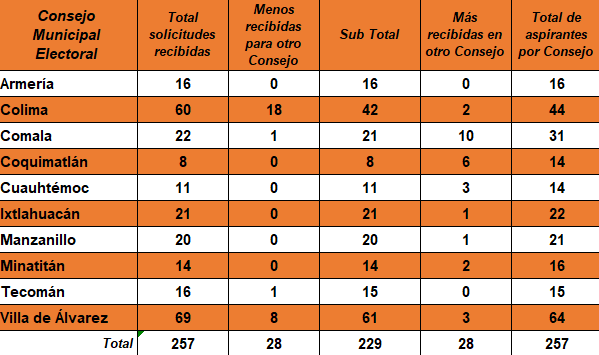 10ª.- Del 5 al 15 de febrero de 2019, se celebró la Primera Sesión Ordinaria de la Comisión Temporal en la que se llevó a cabo la verificación del cumplimiento de los requisitos legales, de las y los aspirantes para ser Consejera o Consejero Electoral Propietario y Suplente de los Consejos Municipales Electorales del Instituto, así como de la documentación requerida para acreditar dichos requisitos.Durante el inicio de la sesión, en términos de lo dispuesto en el primer párrafo del artículo 52 del Reglamento de Comisiones del Consejo General del Instituto Electoral del Estado de Colima, la Consejera integrante de la Comisión Temporal, Mtra. Noemí Sofía Herrera Núñez, presentó un oficio, identificado con la clave y número IEE/CG-NH/003/2019, ante la Presidencia de dicha Comisión Temporal, excusándose de intervenir en la revisión, análisis y aprobación, en su caso, de los aspirantes a Consejeros Municipales de Villa de Álvarez, de los expedientes con clave y número de folio CME10-004 y CME10-038, misma que fue aprobada por la Comisión.Durante la verificación del cumplimiento de los requisitos legales y presentación de la documentación requerida a las y los aspirantes a Consejera o Consejero Municipal Electoral, la Comisión Temporal constató que cada expediente estuviera conformado con los siguientes documentos:Solicitud de registro (Anexo 2).Copia simple de acta de nacimiento.Constancia original de estar inscrito en el Registro Federal de Electores emitida por el Instituto Nacional Electoral.Copia simple por ambos lados de la credencial para votar.Copia simple del título profesional de nivel licenciatura. Original de documento con el que se acredite tiempo de residencia.Copia de comprobante de domicilio.Declaración bajo protesta de decir verdad (Anexo 3) Curriculum Vitae (Anexo 4). Resumen Curricular (Anexo 5). Exposición de motivos donde exprese por qué aspira ser designado/a como Consejero/a Electoral del Consejo Municipal Electoral.En su caso, las publicaciones, certificados, comprobantes con valor curricular u otros documentos que acrediten que la o el aspirante cuenta con los conocimientos para el desempeño adecuado de sus funciones.Acuse de recibo (Anexo 6) y, en su caso, Acuse de recibo complementario (Anexo 7).Aviso de Privacidad Simplificado.Derivado de la revisión de expedientes, la Comisión Temporal para la Atención y Renovación de los Consejos Municipales Electorales del Instituto, identificó 2 inconsistencias reportadas:Un aspirante contabilizado para el CME de Colima, aspiraba al de Villa de Álvarez.Un aspirante contabilizado para el CME de Tecomán, aspiraba al de Villa de Álvarez.Esta situación modificó el total de aspirantes capturados en los Consejos Municipales Electorales de Colima, Tecomán y Villa de Álvarez, quedando finalmente de la siguiente forma:Asimismo, producto del error involuntario al momento de la asignación de números de folios en el Consejo Municipal Electoral de Comala, la Comisión Temporal determinó subsanar esta situación asignando al ciudadano Juan Manuel Ibarra Morales con folio CME03-020, un nuevo número de folio, siendo éste el CME03-021. Esta modificación fue notificada mediante oficio número IEE/CTAyRCME/055/2019 el día 18 de febrero de 2019 personalmente al interesado, por estrados de los Consejos General y Municipal Electoral de Comala, así como en la página de Internet del Instituto, lo anterior de conformidad a lo señalado en el artículo 4 de los Lineamientos en la materia.11ª.- Con fecha 25 de enero de 2019, se recibió en la Oficialía de Partes de este Instituto, un medio de impugnación consistente en un Recurso de Apelación interpuesto por el ciudadano Aldo Iván Alcántara Sánchez, en contra de la Convocatoria para el procedimiento de selección y designación de Consejeras y Consejeros Propietarios y Suplentes de los Consejos Municipales Electorales de este Instituto, emitida mediante Acuerdo IEE/CG/A014/2019. Lo anterior, en virtud de que el C. Aldo Iván Alcántara Sánchez, se ostentó como aspirante al Consejo Municipal de Tecomán, en el cual le fue recibida su documentación con la observación de que no cumplía con los requisitos legales relativos a tener la edad de 30 años cumplidos al día de la designación y título profesional de Licenciatura con una antigüedad mínima de 5 años al día de la designación.Al respecto del recurso presentado, el día 1 de febrero de 2019, la Presidencia de este Consejo General, remitió al Tribunal Electoral del Estado de Colima su Informe Circunstanciado y la documentación entregada por el recurrente, para la admisión, en su caso, y resolución por la Autoridad jurisdiccional.12ª.- En consecuencia a la consideración que antecede, el día 20 de febrero de 2019, le fue notificada a la Presidencia del Consejo General de este Organismo Electoral, la Resolución del Tribunal Electoral del Estado de Colima relativa al Recurso de Apelación identificado con clave y número RA-01/2019 promovido por el C. Aldo Iván Alcántara Sánchez, en la cual se declararon infundados los agravios y se confirmó el Acuerdo IEE/CG/A014/2019 antes referido. 13ª.- EL 20 de febrero de 2019, con fundamento en el artículo 14 de los Lineamientos  en la materia, se publicaron en la página de Internet del Instituto y en los estrados del Consejo General y de los Consejos Municipales Electorales las relaciones de aspirantes que cumplieron con los requisitos legales y documentación y accedieron a la etapa de examen de conocimientos en materia electoral, así como las relaciones de los folios de aspirantes que no cumplieron con los requisitos y no tuvieron derecho a pasar a la siguiente etapa. Asimismo, se incorporaron al micrositio de la página de internet del Instituto, el Resumen Curricular de las y los 224 aspirantes que accedieron a la etapa de examen de conocimientos en materia electoral.14ª.- Durante la Segunda Sesión Extraordinaria, de la Comisión Temporal, de fecha 26 de febrero del año 2019, se aprobó entre otros aspectos, el modelo de examen de conocimientos en materia electoral para el proceso de selección y designación de Consejera o Consejero Electoral Propietario y Suplente de los Consejos Municipales Electorales del Instituto, mismo que se aplicó el día 2 de marzo de 2019. En la misma sesión, la Comisión Temporal atendió y resolvió las inconformidades que se presentaron con motivo de la publicación de las relaciones de los folios de aspirantes que no cumplieron con los requisitos legales y documentación requerida y que no tuvieron derecho a presentar el examen de conocimientos en materia electoral; dando como resultado dos escritos procedentes, por lo que se ordenó la publicación, en la página de Internet del Instituto, así como en los estrados del Consejo General y de los Consejos Municipales Electorales de Colima y Villa de Álvarez, respectivamente, de  la siguiente información: “Relación de aspirantes que cumplen los requisitos legales y acceden a la etapa de examen de conocimientos en materia electoral derivado de la resolución de la Comisión Temporal para la Atención y Renovación de los Consejos Municipales Electorales del Instituto a las inconformidades presentadas...”Asimismo, fueron publicadas en la página de internet las respectivas síntesis curriculares de las dos aspirantes en cuestión.15ª.- La etapa de aplicación del examen de conocimientos en materia electoral, se llevó a cabo el día 2 de marzo de 2019, en un horario de 9:00 a 11:00 horas, en las instalaciones del Edificio W, del Instituto Tecnológico de Colima, descrito en el Antecedente IX de este instrumento. El examen constó de 50 preguntas de opción múltiple con un tiempo de dos horas para contestarlo. En este evento estuvieron presentes seis Consejeras y Consejeros Electorales del Consejo General, así como el Comisionado Suplente de Morena ante este Organismo Electoral. 16ª.- Una vez culminada la etapa de aplicación del examen de conocimientos en materia electoral, la Comisión Temporal convocó a las y los Consejeros Electorales del Consejo General, a una Reunión de Trabajo a celebrarse el día 4 de marzo de 2019, para apoyar en la calificación de los 208 exámenes aplicados a igual número de aspirantes.Es preciso señalar que de las 226 personas con derecho a presentar el examen en cuestión, 18 personas no acudieron a la cita del examen en el día y hora programada.  Para efectos de lo vertido en el primer párrafo de esta Consideración, con fundamento en lo dispuesto en el primer párrafo del artículo 52 del Reglamento de Comisiones del Consejo General del Instituto Electoral del Estado de Colima, la Licda. Ayizde Anguiano Polanco, Consejera Electoral del Consejo General de este Instituto, presentó ante la Presidencia de la Comisión Temporal, un escrito para excusarse de intervenir en la calificación, valoración curricular, entrevista y aprobación, en su caso, de aspirantes a Consejera o Consejero Municipal de los expedientes con clave y número de folio CME02-019 y CME10-027, aprobándose por unanimidad dicha excusa por la Comisión Temporal.17ª.- Siguiendo el orden de las etapas del procedimiento de selección multireferido, la Comisión Temporal celebró la Tercera Sesión Extraordinaria, de fecha 6 de marzo de 2019, en la que se aprobaron las listas, con folio y nombre, diferenciadas de las 9 aspirantes mujeres y 9 aspirantes hombres a Consejeras y Consejeros de cada Consejo Municipal Electoral, que obtuvieron la mayor puntuación en el examen de conocimientos en materia electoral aplicado el día 2 de marzo del presente año, y que pasaron a la etapa de valoración curricular y entrevista; y las listas con los folios de las y los aspirantes de cada Consejo Municipal Electoral que no tuvieron derecho a pasar a la siguiente etapa. Al respecto, resulta pertinente aclarar que en algunos casos algunas listas contenían un número mayor de aspirantes en razón de diversos empates obtenidos en sus calificaciones, y en otros casos un número menor a nueve, en virtud de la poca participación ciudadana en este procedimiento de selección.Asimismo, dentro de la citada sesión, la Comisión Temporal conforme a lo dispuesto en el artículo 17 de los Lineamientos multinombrados, remitió de forma electrónica y mediante los oficios IEE/CTAyRCME/078/2019 al IEE/CTAyRCME/085/2019, a las y los Comisionados de los partidos políticos acreditados ante este Consejo General las listas antes referidas, a fin de que durante el periodo del 8 al 19 de marzo del año actual, emitieran por escrito las observaciones y comentarios a que hubiere lugar, respecto de las y los aspirantes, las cuales debían de acompañarse de los elementos objetivos que sustentaran o corroboraran sus argumentos. Durante este plazo estuvieron a disposición de las representaciones partidistas acreditadas ante este Órgano Superior de Dirección, los expedientes de las y los referidos aspirantes. Cabe agregar que no se presentó ante el Instituto Electoral local ningún escrito al respecto. Además de lo anterior, durante el desarrollo de la sesión en mención, la Comisión Temporal aprobó los Criterios orientadores para Valoración Curricular, cuyos valores se ven reflejados en la Consideración 20ª de este documento.18ª.- Tal como se plasmó en el Antecedente XII de este instrumento y en virtud del párrafo primero de la Consideración que antecede, con fecha 8 de marzo de 2019, se publicaron en la página de Internet del Instituto y en los estrados de este Consejo General y de los Consejos Municipales Electorales las relaciones de aspirantes previamente descritas, de quienes accedieron a la etapa de valoración curricular y entrevista.Derivado de lo anterior, en términos de la Base Décima de la Convocatoria y artículo 16 de los Lineamientos multicitados, se les otorgó a las y los aspirantes que no accedieron a la siguiente etapa, un plazo de dos días hábiles para solicitar por escrito la revisión de su examen.19ª.- Por otra parte, el día 9 de marzo de 2019, la Sala Regional Toluca del Tribunal Electoral del Poder Judicial de la Federación notificó al Instituto Electoral del Estado de Colima la Resolución identificada con clave y número ST-JDC-13/2019, pronunciada respecto al Juicio para la Protección de los Derechos Político-Electorales del Ciudadano, promovido por el actor Aldo Iván Alcántara Sánchez con motivo de la Resolución identificada con clave y número RA-01/2019 emitida por el Tribunal Electoral del Estado de Colima. En dicha sentencia de la Sala Regional se ordenó al Consejo General del Instituto reponer el procedimiento de designación de Consejeras y Consejeros Municipales Electorales de Tecomán para el efecto de tomar en cuenta al actor en el procedimiento de selección y designación para dicho cargo.20ª.- Otra de las etapas del procedimiento de selección y designación de Consejeras y Consejeros Electorales de los Consejos Municipales de este Instituto, consistió en la Valoración Curricular de los expedientes de las y los aspirantes a Consejeros Municipales Electorales, por lo que el día 11 de marzo del año 2019 dio inicio la Reunión de Trabajo convocada para el Presidente de esta Comisión Temporal para llevar a cabo dicha revisión y análisis, de conformidad a lo dispuesto en el artículo 19 de los Lineamientos en la materia. Dicha actividad concluyó el 19 de marzo de este año. En la valoración curricular se tomó en cuenta la revisión de aspectos relacionados con la historia profesional, participación en actividades comunitarias o ciudadanas, así como experiencia en materia electoral que las y los aspirantes comprobaron con copias de constancias que adjuntaron a su expediente. La valoración curricular se llevó a cabo por la Comisión Temporal y tuvo una ponderación del 25% de la valoración integral de cada aspirante, conformándose de la siguiente manera:La Comisión Temporal asentó en la Cédula de Valoración Curricular el valor cuantificable de cada uno de los rubros señalados, a una escala porcentual según la ponderación correspondiente. De lo anterior, se archivaron en los expedientes respectivos de aspirantes, sus Cédulas de Valoración Curricular.21ª.- En relación a lo expresado en la Consideración 19ª de este instrumento, el día 12 de marzo de 2019, este Consejo General celebró la Octava Sesión Extraordinaria del Periodo Interproceso 2018-2020, en la cual aprobó el Acuerdo IEE/CG/A018/2019 por el que se dio cumplimiento a lo mandatado en la Resolución identificada con la clave y número ST-JDC-13/2019, emitida por la Sala Regional Toluca del Tribunal Electoral del Poder Judicial de la Federación en relación al Juicio para la Protección de los Derechos Político-Electorales del actor Aldo Iván Alcántara Sánchez, en la que se ordenó su incorporación a la etapa de examen de conocimientos en materia electoral dentro del procedimiento de selección y designación para aspirar a Consejero Electoral para el Consejo Municipal Electoral de Tecomán. Asimismo, el Consejo General instruyó a la Comisión Temporal para notificar al ciudadano nombrado del día y hora de la aplicación del examen respectivo.En esa tesitura, la Comisión notificó mediante oficio IEE/CTAyRCME/087/2019, de fecha 12 de marzo del presente año, al ciudadano Aldo Iván Alcántara Sánchez, la sede, fecha y hora (Consejo General del Instituto Electoral del Estado de Colima, Av. Rey de Colimán No. 380, Zona Centro, C.P. 28000, Colima, Col., 14 de marzo de 2019 a las 10:00 horas) para presentar su examen de conocimientos en materia electoral. Adicional a lo anterior, se publicó en la página de internet del Instituto, así como en los estrados de este Consejo General y del Consejo Municipal Electoral de Tecomán la siguiente información: “Aspirante que accede a la etapa de examen de conocimientos en materia electoral derivado de Sentencia de la Sala Regional Toluca del Tribunal Electoral del Tribunal Electoral del Poder Judicial de la Federación al Juicio para la Protección de los Derechos Político-Electorales del Ciudadano correspondiente al expediente ST-JDC-13/2019…”22ª.- Para efectos de lo ordenado por el Consejo General, la Comisión Temporal celebró su Cuarta Sesión Extraordinaria, de fecha 13 de marzo de 2019, en la que aprobó, entre otros aspectos, la Conformación de Grupos de Trabajo integrados por las y los Consejeros Electorales de este Consejo,  para llevar a cabo las entrevistas y se emitió el Calendario de las mismas. Asimismo, en cumplimiento a lo mandatado por el Acuerdo IEE/CG/A018/2019, se aprobó el modelo de examen de conocimientos en materia electoral, por el que se dio cumplimiento a la Resolución identificada con la clave y número ST-JDC-13/2019, emitida por la Sala Regional Toluca del Tribunal Electoral del Poder Judicial de la Federación, relativa al Juicio ciudadano promovido por Aldo Iván Alcántara Sánchez. 23ª.- Con fecha 14 de marzo de 2019, a las 9:54 horas, la Secretaria Técnica de la Comisión Temporal, por acuerdo de dicho Órgano, aplicó el examen de conocimientos en materia electoral al ciudadano Aldo Iván Alcántara Sánchez, mismo que concluyó a las 10:39 horas del día de su inicio, sin ningún incidente. En la misma fecha, dicha Comisión, contando con la presencia de la Licda. Ayizde Anguiano Polanco, Consejera Electoral de este Consejo General, llevó a cabo la calificación del examen aplicado al ciudadano Aldo Iván Alcántara Sánchez; en tal virtud, la calificación obtenida fue de 9.00 (nueve punto cero cero), que equivale al 22.50% dentro de la ponderación del 25%, resultado que validó su derecho de pasar a las etapas de valoración curricular y entrevista, notificándosele dicha decisión para los efectos legales y administrativos conducentes. Asimismo, el Presidente de la Comisión ordenó la publicación de la lista de aspirantes que pasaron a las etapas de valoración curricular y entrevista del Consejo Municipal de Tecomán con la incorporación del ciudadano en mención, en la página de internet de este Organismo Electoral y en los estrados de la sede de este Órgano Electoral y en los del Consejo Municipal Electoral de Tecomán. Asimismo, se notificó esta información a las y los Comisionados de los partidos políticos acreditados ante este Consejo General las listas antes referidas, a fin de que durante el periodo del 8 al 19 de marzo del año actual, emitieran por escrito las observaciones y comentarios a que hubiere lugar.24ª.- Tal y como refiere la Consideración 20ª, párrafo primero, de este instrumento, tras haber culminado el pasado 19 de marzo de este año, la etapa de Valoración Curricular de las y los aspirantes a Consejeros Municipales Electorales, se pusieron a disposición de las y los Consejeros Electorales de este Instituto, los expedientes completos de cada aspirante al que les correspondió entrevistar. La entrevista presencial tuvo como propósito identificar que el perfil de las y los aspirantes se apegara a los principios rectores de la función electoral y que contaran con las competencias indispensables para determinar la idoneidad de las y los aspirantes para el desempeño del cargo.De conformidad al artículo 22 de los Lineamentos en la materia, la entrevista presencial tuvo una ponderación del 50% de la valoración integral de cada aspirante y se consideraron los siguientes factores y competencias:Dichas entrevistas se llevaron a cabo en la Sala de Sesiones del Consejo General del Instituto, en los días y horas programadas, en el siguiente orden:Cabe señalar que las y los Consejeros Electorales asentaron un valor cuantificable en escala porcentual en el rubro que correspondía dentro de la Cédula de valoración de entrevista, el cual fue asignado por cada Consejera y Consejero Electoral de este Consejo General, en el ejercicio de una facultad discrecional, de acuerdo a su valoración del desempeño de las y los aspirantes en cada uno de los aspectos a evaluar.Posteriormente, a la conclusión de las entrevistas correspondientes a cada fecha programada, las y los integrantes de cada Grupo entregaron las Cédulas de Valoración de entrevista a la Comisión Temporal. Tales instrumentos obran en los expedientes correspondientes a cada aspirante.25ª.-  De conformidad al artículo 24 de los Lineamientos en la materia, la Comisión Temporal  fue la encargada de llevar a cabo la suma del porcentaje obtenido por cada aspirante en el examen de conocimientos en materia electoral, la valoración curricular y la entrevista, para dar como resultado un listado diferenciado de mujeres y hombres por cada Consejo Municipal con la valoración integral de cada aspirante, determinando cuáles eran los perfiles idóneos para ocupar los cargos propuestos. Cabe hacer mención del significado gramatical del concepto de idóneo. La Real Academia Española expresa que idóneo es sinónimo de adecuado: “adecuado y apropiado para algo”.  Por otra parte, entiéndase la idoneidad profesional como aquella según la cual una persona cuenta con la suficiente competencia, tanto a nivel de conocimientos como de experiencia, para ejercer una profesión o cargo determinado. En este sentido, la idoneidad profesional es fundamental a la hora de postularse para un cargo en una empresa u organismo, pues determinará en buena medida las posibilidades de la o el postulante para ejercer las funciones del puesto en cuestión. Asimismo, en el Dictamen por el que se verifica el cumplimiento de las etapas correspondientes al proceso de selección y designación y se analiza la idoneidad de la aspirante propuesta al Consejo General para ser designada como Consejera Electoral del Instituto Electoral y de Participación Ciudadana del Estado de Guerrero, de fecha 12 de marzo de 2019, emitido por la Comisión de Vinculación con los Organismos Públicos Locales del INE, se consideran como aspectos que forman la idoneidad: “…habilidades de negociación, profesionalismo, liderazgo y trabajo en equipo, así como la trayectoria profesional, docente y experiencia electoral…”. Aspectos, entre otros, que esta Comisión Temporal, ha privilegiado en todas las etapas del procedimiento de selección y designación de aspirantes a Consejeras y Consejeros Electorales Propietario y Suplente de los Consejos Municipales del Instituto.26ª.- Finalmente, con fecha 29 de abril de 2019, la Comisión Temporal celebró la Segunda Sesión Ordinaria, en la que aprobaron, entre otros temas, el “DICTAMEN DE LA COMISIÓN TEMPORAL PARA LA ATENCIÓN Y RENOVACIÓN DE LOS CONSEJOS MUNICIPALES ELECTORALES RELATIVO AL “PROCEDIMIENTO DE SELECCIÓN Y DESIGNACIÓN DE CONSEJERAS Y CONSEJEROS ELECTORALES PROPIETARIOS Y SUPLENTES DE LOS CONSEJOS MUNICIPALES ELECTORALES DEL INSTITUTO”, ASÍ COMO LA PRESENTACIÓN DE LA LISTA DE PROPUESTAS DE ASPIRANTES IDÓNEOS PARA OCUPAR LOS CARGOS ANTES SEÑALADOS”. Dicho documento y sus anexos se adjuntan al presente Acuerdo, como Anexo Único, formando parte integral del mismo.27ª.- En el referido Dictamen, la Comisión Temporal, presentó, en primer término, las listas de aspirantes, diferenciadas de hombres y mujeres, en razón de los resultados obtenidos en cada una de las etapas del procedimiento; y posteriormente, relacionó la lista de las propuestas de las y los aspirantes a Consejeras y Consejeros Propietario y Suplente de los Consejos Municipales del Instituto Electoral del Estado de Colima, que son considerados idóneos para ocupar los cargos antes referidos, integrándose la lista de cada Consejo Municipal Electoral por un número de 7 personas.De los resultados alcanzados por cada aspirante en la totalidad de sus etapas del procedimiento de selección y de designación de Consejeras y Consejeros Propietario y Suplente de los Consejos Municipales de este Organismo Electoral, la Comisión Temporal se dio a la tarea de realizar un amplio estudio metódico, analítico y porcentual, que arrojara, por un lado, las puntuaciones más altas, y por otro, los perfiles que resultaran los más idóneos, evaluados de esa manera en cada una de las etapas,  para ocupar los cargos multinombrados.Es por ello que tomando en consideración la medida inicial contenida en el artículo 6 de los Lineamientos en la materia, se transcribe lo siguiente:En este contexto, al hacer la sumatoria de los porcentajes alcanzados en cada etapa de quienes aspiraron respectivamente a los diez Consejos Municipales Electorales, diferenciados en listas de hombres y mujeres y ordenados del porcentaje más alto al más bajo, se reflejaron las siguientes calificaciones:Nota. Todas las cifras representan el valor de calificación dentro de la ponderación integral de cada etapa, representada en porcentajes, previamente determinados en la tabla que antecede.CONSEJO MUNICIPAL DE ARMERÍA1.1 Listado MUJERESListado HOMBRESCONSEJO MUNICIPAL DE COLIMA2.1 Listado MUJERESListado HOMBRESCONSEJO MUNICIPAL DE COMALAListado MUJERESListado HOMBRESCONSEJO MUNICIPAL DE COQUIMATLÁN4.1 Listado MUJERESListado HOMBRESCONSEJO MUNICIPAL DE CUAUHTÉMOCListado MUJERESListado HOMBRESCONSEJO MUNICIPAL DE IXTLAHUACÁN6.1 Listado MUJERES6.2 Listado HOMBRESCONSEJO MUNICIPAL DE MANZANILLO7.1 Listado MUJERES7.2 Listado HOMBRESCONSEJO MUNICIPAL DE MINATITLÁN8.1 Listado MUJERES8.2 Listado HOMBRESCONSEJO MUNICIPAL DE TECOMÁN9.1 Listado MUJERES9.2 Listado HOMBRESCONSEJO MUNICIPAL DE VILLA DE ÁLVAREZ10.1 Listado MUJERES10.2 Listado HOMBRES28ª.- Derivado de lo anterior, la Comisión Temporal, aprobó como punto PRIMERO del Dictamen precitado, la lista de las propuestas de las y los aspirantes considerados idóneos para ocupar los cargos de Consejeras y Consejeros Propietario y Suplente de los Consejos Municipales del Instituto Electoral del Estado de Colima, en los términos expuestos en la Consideración 26ª del referido Dictamen. Dichas propuestas incluyeron todas las etapas del proceso de selección, así como los criterios y elementos  a partir de los cuales se determinó la idoneidad y capacidad para el cargo de la o el aspirante propuesto, y que además, contaban con las habilidades necesarias para razonar de manera lógica, argumentar y formular soluciones a problemas concretos en el ámbito electoral y que tienen capacidad de negociación, trabajo en equipo y liderazgo, entre otros aspectos, de conformidad con las cualidades que se evaluaron durante la entrevista. Además de lo anterior, se verificó que todas y todos los aspirantes cumplían cabalmente con los requisitos legales exigidos en los ordenamientos en la materia, siendo éstos los siguientes:Asimismo, es importante mencionar que la Comisión Temporal, para efectos de generar las listas de propuestas de aspirantes idóneos, a que se refiere el artículo 25 de los Lineamientos en la materia, atendió los criterios orientadores que señalan:Paridad de género;Pluralidad cultural de la entidad;Participación comunitaria o ciudadana;Prestigio público y profesional;Compromiso democrático, yConocimiento de la materia electoral.29ª.- En virtud de los razonamientos y fundamentos expuestos, y tras considerar y analizar la propuesta presentada en el Dictamen por la Comisión Temporal, a continuación se propone la lista de las y los ciudadanos a ocupar los Cargos de Consejeras y Consejeros Electorales Propietarios y Suplentes de los Consejos Municipales Electorales del Instituto; siendo éstas las que siguen:CONSEJO MUNICIPAL DE ARMERÍACONSEJO MUNICIPAL DE COLIMACONSEJO MUNICIPAL DE COMALACONSEJO MUNICIPAL DE COQUIMATLÁNCONSEJO MUNICIPAL DE CUAUHTÉMOCCONSEJO MUNICIPAL DE IXTLAHUACÁNCONSEJO MUNICIPAL DE MANZANILLOCONSEJO MUNICIPAL DE MINATILÁNCONSEJO MUNICIPAL DE TECOMÁNCONSEJO MUNICIPAL DE VILLA DE ÁLVAREZAl respecto, resulta pertinente señalar que, conforme a lo establecido en el segundo párrafo del artículo 121 del Código Electoral del Estado, las y los Consejeros Municipales Electorales que sean designadas y designados, durarán en su encargo dos procesos electorales ordinarios, estando sujetos al régimen de responsabilidades establecido en la Constitución local y rendirán la protesta de ley ante este Consejo General.Asimismo, es dable afirmar que únicamente recibirán retribución económica mensual las y los Consejeros Electorales Municipales que sean designados con el carácter de Propietarias y Propietarios, en los términos descritos en el artículo 125 del Código Electoral del Estado, la cual, en término del artículo 29 de los Lineamientos a que se refiere el III Antecedente de este Instrumento, en todo momento es considerada como el pago de una dieta no asimilable al salario, en razón de compensar las erogaciones que realicen con motivo del cumplimiento de sus obligaciones como funcionarios electorales.30ª.- En ese contexto, es importante mencionar que las listas propuestas en la Consideración que antecede son apegadas en su totalidad al criterio orientador referente a la paridad de género, dando como resultado un total de 35 mujeres y 35 hombres de las 70 Consejeras y Consejeros Electorales Propietarios y Suplentes que deben integrar los diez Consejos Municipales Electorales del Instituto, tal y como se muestra a continuación:31ª.- Ahora bien, con fundamento en el artículo 27 de los Lineamientos multinombrados, de entre las y los Consejeros Electorales Municipales Propietarios designados, se elegirá por mayoría calificada de cinco votos de las y los Consejeros Electorales de este Consejo General, a quien ocupe la Presidencia de cada Consejo Municipal, a propuesta de la Consejera Presidenta del Consejo General de conformidad al artículo 122 del Código Electoral del Estado de Colima, garantizando la paridad de género. En tal sentido, el numeral 122 del Código en mención, dispone que cada Consejo Municipal contará con una o un Presidente, que será una o uno de los Consejeros Electorales Municipales, electo por mayoría calificada de las y los integrantes del Consejo General del Instituto, a propuesta en terna de su Presidenta.En este contexto, una vez que la Consejera Presidenta tuvo conocimiento del Dictamen, en los términos descritos en el último párrafo del XXI Antecedente de este Instrumento, procedió a su análisis y requirió para su valoración la totalidad de los expedientes de las y los ciudadanos determinados como idóneos para ocupar el cargo de consejeras y consejeros municipales, a efecto de verificar los elementos que permitieran conocer con detalle cada uno de los perfiles en cuanto a sus conocimientos, habilidades, actitudes, experiencia laboral y académica, así como de participación ciudadana, lo anterior como sustento para la propuesta que habría de presentar para la terna de eventuales titulares de presidencias de dichos órganos municipales.Al respecto, tal y como se describió en Consideraciones que anteceden, no es óbice señalar que la Consejera Presidenta de este Instituto participó en todas las entrevistas de las y los aspirantes a ocupar el cargo, por lo que tuvo la oportunidad de identificar y evaluar las habilidades competenciales de cada una de las propuestas, contando así, con elementos suficientes para tomar en consideración de entre las mismas, la propuesta de terna ya referida.Es así que, en concordancia con los resultados y propuestas descritas en el multicitado Dictamen y las valoraciones personales en uso de las atribuciones conferidas en el artículo 115 fracción III y en concordancia con el artículo 122 del Código Electoral del Estado, la Consejera Presidenta concluye que, con base en la evaluación curricular satisfactoria, así como el historial profesional y laboral, el apego a los principios rectores de la función electoral, experiencia en materia electoral, aptitudes, participación en actividades cívicas y sociales, y que además cuentan con el porcentaje de calificación total más alto en cada Consejo Municipal, propone como terna para elegir a quien ocupará los cargos de Consejeras y Consejeros Presidentes de los Consejos Municipales Electorales de este Instituto, a quienes se enlistan a continuación:CONSEJO MUNICIPAL DE ARMERÍACONSEJO MUNICIPAL DE COLIMACONSEJO MUNICIPAL DE COMALACONSEJO MUNICIPAL DE COQUIMATLÁNCONSEJO MUNICIPAL DE CUAUHTÉMOCCONSEJO MUNICIPAL DE IXTLAHUACÁNCONSEJO MUNICIPAL DE MANZANILLOCONSEJO MUNICIPAL DE MINATITLÁNCONSEJO MUNICIPAL DE TECOMÁNCONSEJO MUNICIPAL DE VILLA DE ÁLVAREZ32ª.- Finalmente, de conformidad al referido artículo 27 de los Lineamientos multinombrados, en correlación al 122 y 115 fracción III del Código Electoral local, en virtud de la terna presentada por la Consejera Presidenta del Consejo General de este Instituto, para ocupar el cargo de Consejera o Consejero Presidente de cada Consejo Municipal Electoral, este Órgano Superior de Dirección, tras haber realizado un análisis de las propuestas presentadas por la Consejera Presidenta, y en virtud de los razonamientos y argumentos formulados, así como de la presentación por la Comisión Temporal del Dictamen respectivo en donde se evaluó a cada una y uno de los aspirantes antes mencionados, propone por mayoría calificada de cinco votos de las y los Consejeros Electorales de este Consejo General, a las y los ciudadanos siguientes para ser designados Consejera o Consejero Presidente del:En cumplimiento a lo dispuesto por el artículo 28 de los Lineamientos en la materia, el Secretario Ejecutivo notificará personalmente esta designación a las y los ciudadanos seleccionados para que concurran a la Sesión del Consejo General a verificarse el 1 de agosto de 2019 a rendir la protesta de ley. 33ª.- Resulta pertinente señalar que este Órgano Superior de Dirección dio cabal cumplimiento a lo previsto en la Base DÉCIMA QUINTA de la Convocatoria relativa al procedimiento de selección y designación que nos atañe, al postular 15 propuestas de cada género para ocupar las presidencias de los diez Consejos Municipales Electorales, tal y como se describe en la 31ª Consideración de este documento.Al respecto, no pasa inadvertido que en el Considerando que antecede queda de manifiesto que en la votación de la totalidad de los Consejos Municipales se aprobó la designación de 6 mujeres y 4 hombres, es decir, no hay una paridad de los géneros en la designación de las referidas presidencias, tal y como lo contempla la Base citada en el párrafo anterior.No obstante, este Consejo General apruebe que la integración se sostenga en esos términos como una acción afirmativa a favor de las mujeres en Colima.A efecto de sustentar la determinación anterior, es dable señalar que las acciones afirmativas constituyen una medida compensatoria para grupos desventajados, que tienen como propósito revertir escenarios de desigualdad histórica y de facto que enfrentan ciertos grupos humanos en el ejercicio de sus derechos y con ello poder garantizar un plano de igualdad sustancial en el acceso a los bienes, servicios y oportunidades de que disponen los sectores sociales. Como se indica en las Jurisprudencias 30/2014, 3/2015 y 11/2015, las acciones afirmativas como ya se mencionó, tienen como característica el ser temporales, proporcionales, razonables y objetivas, teniendo como fin último el promover una igualdad sustancial entre los miembros de la sociedad y los grupos a los cuales pertenecen.La mejor forma de representar este ideal es por medio de la universalidad de derechos, es decir, la exigencia de que todos los hombres y mujeres sin distinción gocen de los mismos derechos universales. Por lo anterior es válido sostener que todo acto que se adopte de manera temporal, razonable, proporcional y objetivo, a fin de favorecer a las personas del género femenino, y que derive de una situación de desigualdad entre hombres y mujeres es acorde con el principio pro persona previsto en el artículo 1º de la Constitución Federal.Por lo anteriormente expuesto, se emiten los siguientes puntos de	A C U E R D O:PRIMERO. Este Consejo General, con fundamento, en el artículo 122 del Código Electoral del Estado, así como en los artículos 26, 26 y 28 de los “Lineamientos del Consejo General del Instituto Electoral del Estado de Colima para el Procedimiento de Selección y Designación de Consejeras y Consejeros Electorales Propietarios y Suplentes de los Consejos Municipales Electorales del Instituto”, aprueba la lista de las y los ciudadanos a ocupar los Cargos de Consejeras y Consejeros Electorales Propietarios y Suplentes de los Consejos Municipales Electorales del Instituto; en los términos expuestos en la Consideración 29ª de este instrumento.SEGUNDO. Este Órgano Superior de Dirección, en virtud de la terna presentada por la Consejera Presidenta del Consejo General de este Instituto, para ocupar el cargo de Consejera o Consejero Presidente de cada Consejo Municipal Electoral, designa como Consejeras o Consejeros Presidentes de los Consejos Municipales Electorales de este Instituto a:TERCERO. Notifíquese personalmente el presente Acuerdo, a través de la Secretaría Ejecutiva, a las y los ciudadanos designados como Consejeras y Consejeros Municipales Electorales, tanto con el carácter de Propietarias, Propietarios y Suplentes, debiéndoseles convocar además para que concurran a la Sesión del Consejo General a verificarse el día 1 de agosto de 2019 a rendir la protesta de ley correspondiente. CUARTO. Expídanse los nombramientos a que se refieren los puntos de Acuerdo PRIMERO y SEGUNDO del presente Acuerdo, los cuales deberán entregarse a las y los ciudadanos designados el día en que tomen protesta al cargo.QUINTO. Notifíquese el presente Acuerdo, a través de la Secretaría Ejecutiva, por oficio al Instituto Nacional Electoral, por conducto de su Unidad Técnica de Vinculación con los Organismos Públicos Locales; a todos los Partidos Políticos acreditados y con registro ante este Consejo General; y mediante correo electrónico al personal de este Instituto, para que surtan los efectos legales y administrativos correspondientes.SEXTO. Notifíquese el presente Acuerdo, a través de la Secretaría Ejecutiva, a través de los Estrados de este Consejo General y los de los Consejos Municipales Electorales, así como mediante correo electrónico acreditado para recibir notificaciones, a las y los aspirantes a Consejeras y Consejeros Electorales Municipales que no fueron designados, conforme a la lista a que se refiere el punto de Acuerdo PRIMERO.SÉPTIMO. Con fundamento en los artículos 113 del Código Electoral del Estado de Colima, 76 y 77 del Reglamento de Sesiones de este Consejo General, publíquese el presente Acuerdo en el Periódico Oficial "El Estado de Colima" y en la página de internet del Instituto Electoral del Estado. Asimismo, a efecto de brindar una máxima publicidad sobre el mismo, publicítese además en los Estrados de los Consejos Municipales Electorales.El presente Acuerdo fue aprobado en la Tercera Sesión Ordinaria del Periodo Interproceso 2018-2020 del Consejo General, celebrada el 14 (catorce) de mayo de 2019 (dos mil diecinueve), en lo general por unanimidad de votos a favor de las Consejeras y Consejeros Electorales: Maestra Nirvana Fabiola Rosales Ochoa, Maestra Noemí Sofía Herrera Núñez, Licenciada Ayizde Anguiano Polanco, Licenciado Raúl Maldonado Ramírez, Maestra Martha Elba Iza Huerta, Maestra Arlen Alejandra Martínez Fuentes y Licenciado Javier Ávila Carrillo.Asimismo, el Acuerdo fue votado en lo particular respecto a los puntos de acuerdo PRIMERO y SEGUNDO, específicamente respecto a la integración del Consejo Municipal Electoral de Villa de Álvarez y la designación de la presidencia del mismo Órgano Municipal, respectivamente, las cuales fueron aprobadas por 6 votos a favor de las Consejeras y Consejeros Electorales: Maestra Nirvana Fabiola Rosales Ochoa, Maestra Noemí Sofía Herrera Núñez, Licenciado Raúl Maldonado Ramírez, Maestra Martha Elba Iza Huerta, Maestra Arlen Alejandra Martínez Fuentes y Licenciado Javier Ávila Carrillo. Lo anterior en virtud de la excusa para participar en dicha votación que le fue aprobada a la Consejera Licenciada Ayizde Anguiano Polanco.La presente foja forma parte del Acuerdo número IEE/CG/A027/2019 del Periodo Interproceso 2018-2020, aprobado en la Tercera Sesión Ordinaria del Consejo General del Instituto Electoral del Estado de Colima, celebrada el día 14 (catorce) de mayo del año 2019 (dos mil diecinueve). -------------------------------------------------------------------------------------------------------------------Nombre del medio de comunicaciónFecha de publicaciónDiario de ColimaDomingo 13 de enero de 2019El Correo de ManzanilloLunes 14 de enero de 2019Ecos de la CostaLunes 21 de enero de 2019Grupo que entrevistaConsejeras y Consejeros que lo integranFecha de entrevistaEntrevista a aspirantes del CME de1Mtra. Nirvana Fabiola Rosales OchoaMtra. Noemí Sofía Herrera NúñezMtra. Martha Elba Iza Huerta26/03/2019Villa de Álvarez1Mtra. Nirvana Fabiola Rosales OchoaMtra. Noemí Sofía Herrera NúñezMtra. Martha Elba Iza Huerta27/03/2019Tecomán y 3 entrevistas del CME de Comala1Mtra. Nirvana Fabiola Rosales OchoaMtra. Noemí Sofía Herrera NúñezMtra. Martha Elba Iza Huerta28/03/2019Comala2Mtra. Nirvana Fabiola Rosales OchoaMtra. Arlen Alejandra Martínez FuentesLic. Raúl Maldonado Ramírez29/03/2019Manzanillo y 2 entrevistas del CME de Armería2Mtra. Nirvana Fabiola Rosales OchoaMtra. Arlen Alejandra Martínez FuentesLic. Raúl Maldonado Ramírez01/04/2019Armería y 5 entrevistas del CME de Coquimatlán2Mtra. Nirvana Fabiola Rosales OchoaMtra. Arlen Alejandra Martínez FuentesLic. Raúl Maldonado Ramírez02/04/2019Minatitlán y 5 entrevistas del CME de Coquimatlán3Mtra. Nirvana Fabiola Rosales OchoaLic. Javier Ávila CarrilloLicda. Ayizde Anguiano Polanco03/04/2019Colima3Mtra. Nirvana Fabiola Rosales OchoaLic. Javier Ávila CarrilloLicda. Ayizde Anguiano Polanco04/04/2019Cuauhtémoc3Mtra. Nirvana Fabiola Rosales OchoaLic. Javier Ávila CarrilloLicda. Ayizde Anguiano Polanco05/04/2019IxtlahuacánConsejo Municipal ElectoralTotal de aspirantes por ConsejoArmería16Colima43Comala31Coquimatlán14Cuauhtémoc14Ixtlahuacán22Manzanillo21Minatitlán16Tecomán14Villa de Álvarez66Total257Folio núm.Apellidos y Nombre(s)CME a que aspira ser consejero/a electoralAula de examenCME02-012Preciado Brizuela Ma. GuadalupeColimaW6CME10-066Cobián Tapia Rosa IdaliaVilla de ÁlvarezW6Valoración curricularPonderación máxima%Historia profesional10%Experiencia en materia electoral 10%Participación en actividades comunitarias o ciudadanas5%Total25%Folio núm.Apellidos y Nombre(s)CME a que aspira ser consejero/a electoralCME09-002Alcántara Sánchez Aldo IvánTecománAspectos y competencias a evaluar en la entrevistaPonderación máxima%Apego a los principios rectores de la función electoral10%Liderazgo y Comunicación10%Trabajo en equipo y bajo presión10%Negociación10%Profesionalismo e integridad10%Total50%Grupo que entrevistaConsejeras y Consejeros que lo integranFecha de entrevistaEntrevista a aspirantes del CME de1Mtra. Nirvana Fabiola Rosales OchoaMtra. Noemí Sofía Herrera NúñezMtra. Martha Elba Iza Huerta26/03/2019Villa de Álvarez1Mtra. Nirvana Fabiola Rosales OchoaMtra. Noemí Sofía Herrera NúñezMtra. Martha Elba Iza Huerta27/03/2019Tecomán y 3 entrevistas del CME de Comala1Mtra. Nirvana Fabiola Rosales OchoaMtra. Noemí Sofía Herrera NúñezMtra. Martha Elba Iza Huerta28/03/2019Comala2Mtra. Nirvana Fabiola Rosales OchoaMtra. Arlen Alejandra Martínez FuentesLic. Raúl Maldonado Ramírez29/03/2019Manzanillo y 2 entrevistas del CME de Armería2Mtra. Nirvana Fabiola Rosales OchoaMtra. Arlen Alejandra Martínez FuentesLic. Raúl Maldonado Ramírez01/04/2019Armería y 5 entrevistas del CME de Coquimatlán2Mtra. Nirvana Fabiola Rosales OchoaMtra. Arlen Alejandra Martínez FuentesLic. Raúl Maldonado Ramírez02/04/2019Minatitlán y 5 entrevistas del CME de Coquimatlán3Mtra. Nirvana Fabiola Rosales OchoaLic. Javier Ávila CarrilloLicda. Ayizde Anguiano Polanco03/04/2019Colima3Mtra. Nirvana Fabiola Rosales OchoaLic. Javier Ávila CarrilloLicda. Ayizde Anguiano Polanco04/04/2019Cuauhtémoc3Mtra. Nirvana Fabiola Rosales OchoaLic. Javier Ávila CarrilloLicda. Ayizde Anguiano Polanco05/04/2019IxtlahuacánEtapaPorcentajeExamen de conocimientos en materia electoral25%Valoración curricular 25%Entrevista presencial50%Total100%No.FolioNombre de la o el aspiranteExamenValoración CurricularEntrevistaCalificación total (Porcentaje)1CME01-008Moya Peralta Narda Julissa18.0020.0050.0088.002CME01-004González Chávez Norma Leticia15.009.0048.6772.673CME01-007González Hernández Christian Paloma16.009.0047.3372.334CME01-014Ramos Centeno Alondra Isabel18.0015.0037.1770.175CME01-015Mendoza Anguiano María Magdalena12.002.0039.0053.00No.FolioNombre de la o el aspiranteExamenValoración CurricularEntrevistaCalificación total (Porcentaje)1CME01-003García Santana Juan Carlos21.0023.0045.3389.332CME01-013Vizcarra de la Rosa José Guadalupe19.5024.0044.0087.503CME01-009Romero Nava Oscar Manuel20.5019.0047.6787.174CME01-011Escalante Mendoza Druso Alfonso17.504.0048.8370.335CME01-010Álvarez Javier Samuel18.003.0039.0060.006CME01-005Rodríguez Padilla César Fernando14.506.0038.8359.337CME01-002Chavira Pimentel Martín Alejandro10.507.0040.0057.508CME01-012Agreda Rosales Oscar Guadalupe14.002.00 No se presentóNo aplicaNo.FolioNombre de la o el aspiranteExamenValoración CurricularEntrevistaCalificación total (Porcentaje)1CME02-014Aguilar Orozco Carmen Karina23.0013.0049.4085.402CME02-022Larios Álvarez Celia18.008.0048.2774.273CME02-006Villarruel Vázquez Jessica Guadalupe19.506.0048.3373.834CME02-012Preciado Brizuela Ma. Guadalupe16.509.0047.7073.205CME02-034Noriega López María Teresa17.504.0049.1770.676CME02-003Michel Villarruel Cristina Jacqueline14.5014.0041.3369.837CME02-024Aguirre Sato Delia  Margarita14.5014.0040.3368.838CME02-044Olavarría Sánchez Isis Yunuen17.008.0038.1063.109CME02-020Contreras Vázquez Xóchitl América16.504.0042.5063.00No.FolioNombre de la o el aspiranteExamenValoración CurricularEntrevistaCalificación total (Porcentaje)1CME02-005Govea Valencia  Arturo 19.5010.0046.3775.872CME02-031Navarro Morales Gabriel18.007.0048.3373.333CME02-029Larios Andrade Juan José19.0011.0040.5770.574CME02-021Segovia Herrera José Antonio16.509.0044.8370.335CME02-042Méndez Cobián Héctor Francisco17.509.0041.1767.676CME02-051Salvatierra Santos José Luis17.501.0047.3365.837CME02-030García Solano Jorge18.509.0038.0065.508CME02-009Heredia Ahumada Luis Hernando18.001.0044.6763.679CME02-008Sánchez Jiménez Víctor Hugo17.001.0043.9361.93No.FolioNombre de la o el aspiranteExamenValoración CurricularEntrevistaCalificación total (Porcentaje)1CME03-009Cervantes Gutiérrez Celia22.0020.0050.0092.002CME03-020Andrés Rivera Amalia17.5017.0046.3380.833CME02-023Cárdenas Voges Rocío Guillermina17.504.0049.0070.504CME03-012Anguiano Velázquez Lizeth18.007.0045.0070.005CME10-028Gaona López Olga Regina16.509.0040.0065.506CME02-036Mendoza Venegas Marcela20.001.0040.6761.677CME03-017Zamora Velázquez Carmen Araceli13.006.0041.6760.678CME02-046Iñiguez Navarro Zulema Fabiola16.001.0039.3356.339CME03-008Guerrero Fuentes Ma. Ysabel12.501.0035.3348.83No.FolioNombre de la o el aspiranteExamenValoración CurricularEntrevistaCalificación total (Porcentaje)1CME03-014Balderrama García Balvanero18.5010.0047.6776.172CME03-019Velázquez Santana Rubén19.5011.0040.6771.173CME03-013Zamorano Manríquez José Francisco21.008.0041.3370.334CME03-002Ramírez Hernández Juan Maximiano16.5014.0039.3369.835CME03-004Macedo Cárdenas Jaime16.501.0050.0067.506CME03-021Ibarra Morales Juan Manuel15.0011.0041.3367.337CME10-031Cisneros  Carrillo Héctor Israel15.009.0041.3365.338CME02-054Naranjo Vallejo Efraín18.506.0040.3364.839CME03-015Torres Aguirre Daniel18.508.0035.3361.8310CME03-001Valencia González Efraín15.501.0042.0058.50No.FolioNombre de la o el aspiranteExamenValoración CurricularEntrevistaCalificación total (Porcentaje)1CME04-003Toscano Cerna María Esperanza19.5013.0049.5082.002CME10-045Gómez Chavira Karelia Xiuhtletl18.004.0043.1765.173CME04-004Cobián García Karla Isabel12.009.0040.6761.674CME04-006Villalobos Pérez Fabiola12.509.0040.0061.50No.FolioNombre de la o el aspiranteExamenValoración CurricularEntrevistaCalificación total (Porcentaje)1CME04-002Vargas Escobar Julio César20.5010.0048.6779.172CME 04-001Flores Rosales Fausto18.5012.0046.5077.003CME02-026Espinosa Salazar Carlos15.508.0040.8364.334CME10-046Llanos Arceo Jonnathan Josephe16.504.0042.1762.675CME02-052Sierra García Sergio15.505.0041.6762.176CME02-056Fuentes Monroy César18.501.0041.0060.50No.FolioNombre de la o el aspiranteExamenValoración CurricularEntrevistaCalificación total (Porcentaje)1CME02-028Velázquez Loera Juana Ruby22.5016.0047.4385.932CME05-007Mayoral Larios Sandra19.008.0048.5075.503CME05-010Pérez Pérez Zhared13.0018.0044.0075.004CME05-008Carrillo Rodríguez María del Carmen14.002.0040.0056.00No.FolioNombre de la o el aspiranteExamenValoración CurricularEntrevistaCalificación total (Porcentaje)1CME05-002Chávez Armenta Nicolás20.0015.0047.4082.402CME05-001Aguirre Campos Raúl Leonel19.5011.0049.5080.003CME05-011Gutiérrez González José Alberto20.5011.0046.6778.174CME05-005Arroyo Rubio Axel Gerardo17.5015.0042.8375.335CME02-007Alcaraz Núñez Jesús Alejandro18.005.0047.8370.836CME05-009Gaitán del Toro Edward Antonio15.501.0046.1762.677CME05-006Vázquez Lucas Carlos Reyes15.001.0044.5060.508CME02-033Serrano García Guillermo Daniel10.502.0045.0057.509CME05-004Zamora Castell Hernán14.508.00 No se presentóNo aplicaNo.FolioNombre de la o el aspiranteExamenValoración CurricularEntrevistaCalificación total (Porcentaje)1CME06-015Vera Rodríguez  Columba18.5012.0049.1779.672CME06-007Ruíz Vega Aida Jezabel14.5011.0046.8372.333CME06-014Vizcaíno Flores Sandra 20.501.0049.1770.674CME06-003García  Silva  Margarita 13.5015.0038.3366.835CME06-012Romero Contreras Jessica Lissette19.003.0043.6065.606CME06-008Macías Macías Cinthya Yuliana 14.008.0041.6763.677CME06-001Flores Hernández Ma Cruz 8.0011.0042.0061.008CME06-016Macías Ramos María Carmina  10.502.0044.9757.479CME06-011Vizcaíno Flores Griselda 11.501.0044.2756.77No.FolioNombre de la o el aspiranteExamenValoración CurricularEntrevistaCalificación total (Porcentaje)1CME06-004Arias Córdoba Servando16.005.0047.0068.002CME06-005Salazar Aceves Carlos 13.507.0046.6767.173CME06-021Ramos Diego Gilberto13.0013.0037.3363.334CME06-002Vega Martínez Jaime11.5011.0040.6763.175CME06-018Zaragoza Diego Manuel14.009.0040.1763.176CME06-006Luna Vega  César 14.501.0042.2057.707CME06-020Prudencio Ruíz José Abel12.501.0043.1756.678CME06-009García  Sánchez Arnoldo 8.505.0042.6756.17No.FolioNombre de la o el aspiranteExamenValoración CurricularEntrevistaCalificación total (Porcentaje)1CME07-011Ulloa Castillo María Alejandra21.0018.0045.0084.002CME07-006Romano Sánchez Ana Florencia22.0015.0046.8383.833CME07-002Rojas Campos Verónica16.508.0044.5069.004CME07-008Solórzano Pelayo Laura Karina15.5016.0037.3368.835CME07-014Vázquez Verduzco Dalia Georgina11.001.0043.1755.17No.FolioNombre de la o el aspiranteExamenValoración CurricularEntrevistaCalificación total (Porcentaje)1CME07-005Díaz Zamorano Jaime Aquileo22.0019.0050.0091.002CME07-013González Ramírez Ernesto Salvador16.5017.0044.6778.173CME07-012Torres López Gustavo Yamil19.508.0050.0077.504CME07-004Medina Méndez Alberto20.0014.0042.5076.505CME07- 003Díaz García Fernando Tomás15.504.0040.5060.006CME07-017Córdova Gallardo José Juan13.002.0042.5057.507CME07-020Salinas Sánchez Jorge Abraham14.001.0037.5052.508CME07-018Maldonado Olguín José Luis13.001.0038.1752.179CME02-053Medina Bravo Luis Manuel16.0013.00 No se presentóNo aplicaNo.FolioNombre de la o el aspiranteExamenValoración CurricularEntrevistaCalificación total (Porcentaje)1CME10-025Anaya Sánchez Claudia Isabel14.009.0042.6765.672CME02-043Núñez Serratos Esmeralda Elizabeth14.007.0043.6764.673CME08-008Velázquez Ramírez Rosario de la Paz9.005.0032.0046.004CME08-007Palomares Arciniega Melissa Anais10.502.00No se presentó No aplica5CME08-002Galván Medina Mayerlim Aracely8.001.00No se presentó No aplicaNo.FolioNombre de la o el aspiranteExamenValoración CurricularEntrevistaCalificación total (Porcentaje)1CME08-010Rosales Contreras Salvador19.0012.0048.0079.002CME08-009Carrasco Figueroa Román19.5014.0045.3378.833CME08-011Contreras Pérez José Alonso10.502.0047.3359.834CME08-013Figueroa Michel Germán15.004.0040.6759.675CME08-003Arciniega Pedraza Ramón Pascacio16.5012.0031.0059.506CME08-012Basulto Guerrero Salvador13.507.0036.6757.177CME08-001Figueroa Palacios Leopoldo11.501.0034.3346.83No.FolioNombre de la o el aspiranteExamenValoración CurricularEntrevistaCalificación total (Porcentaje)1CME09-013Villalvazo Salvatierra Bertha Alicia20.0013.005083.002CME09-008Álvarez Alcalá Margarita Lucero17.5013.0047.6778.173CME09-003García Castañeda Margarita12.507.0044.3363.834CME09-015Gutiérrez Montes Graciela del Carmen13.509.0040.6763.175CME09-010Rayas Ochoa Ana Rosa12.509.0036.6758.176CME09-014Bravo Sánchez Reynalda17.001.0037.3355.33No.FolioNombre de la o el aspiranteExamenValoración CurricularEntrevistaCalificación total (Porcentaje)1CME09-009López Esparza Juan Manuel20.5016.0046.3382.832CME09-002Alcántara Sánchez Aldo Iván22.5012.0047.6782.173CME09-011Galindo Miranda Armando20.0012.0044.6776.674CME09-016Salazar Sánchez Walter Ricardo17.509.0036.3362.835CME09-004García Bejarano Héctor Javier16.004.0039.3359.336CME09-001Madrigal Pineda Néstor Abel13.004.0042.3359.337CME09-006Verduzco Moreno Armando14.505.00No se presentóNo aplicaNo.FolioNombre de la o el aspiranteExamenValoración CurricularEntrevistaCalificación total (Porcentaje)1CME10-042Pérez Mejinez María Guadalupe20.5018.0046.3384.832CME10-005Bonales Alatorre Mariana21.5019.0041.0081.503CME10-022García Rodríguez Cinthia Alejandra19.0010.0046.3375.334CME10-065Covarrubias Ramos Alejandra18.5011.0043.8373.335CME10-048Meza Romero Alma Cecilia18.5014.0040.0072.506CME10-049Dávila Macías Guadalupe Solangue16.0017.0039.0072.007CME10-003Rebolledo Quintero Andrea Magaly21.0012.0036.3369.338CME10-041Munguía Manzo María Soralla17.009.0042.5068.509CME10-039Jaramillo Villanueva Diana Marisol16.007.0042.0065.0010CME10-066Cobián Tapia Rosa Idalia 16.501.0036.8354.3311CME10-036Meza Anguiano Alejandra16.0017.00No se presentóNo aplicaNo.FolioNombre de la o el aspiranteExamenValoración CurricularEntrevistaCalificación total (Porcentaje)1CME10-027Fonseca Evangelista José Luis23.0013.0050.0086.002CME10-009González Larios Arturo22.0020.0040.0082.003CME10-014Sánchez Alatorre Mario Eloy19.0010.0044.0073.004CME10-010Garibay Mendoza Jesús Javier21.0013.0038.9372.935CME10-008Vega Alcaraz Fernando Arturo22.5014.0036.3372.836CME10-043Alvarado Delgado Ricardo19.507.0045.3371.837CME10-007Zazueta Gutiérrez Gumaro19.0011.0039.0069.008CME10-050Miranda Medrano José Daniel21.0011.0036.0068.009CME10-055Arceo Rodríguez Jorge Rodolfo21.004.0037.6762.67Requisitos LegalesSer ciudadano/a mexicano/a por nacimiento, además de estar en pleno goce de sus derechos civiles y políticos.Estar inscrito/a en el Registro Federal de Electores y contar con credencial vigente para votar.Tener más de 30 años de edad al día de la designación.Poseer al día de la designación, con antigüedad mínima de cinco años, título profesional de nivel licenciatura.Gozar de buena reputación y no haber sido condenado/a por delito alguno, salvo que hubiese sido de carácter no intencional o imprudencial.Ser originario/a del estado o contar con una residencia efectiva de por lo menos cinco años anteriores a su designación, salvo el caso de ausencia por servicio público, educativo o de investigación por un tiempo menor de seis meses.No haber sido registrado/a como candidato/a ni haber desempeñado cargo alguno de elección popular en los cuatro años anteriores a la designación.No desempeñar ni haber desempeñado cargo de dirección nacional, estatal o municipal en algún partido político en los cuatro años anteriores a la designación.No estar inhabilitado/a para ejercer cargos públicos en cualquier institución pública federal o local.No haberse desempeñado durante los cuatro años previos a la designación como titular de secretaría o dependencia del gabinete legal o ampliado tanto del gobierno de la Federación o del estado, ni subsecretario/a u oficial mayor en la administración pública de cualquier nivel de gobierno. No ser Gobernador/a. No ser Presidente/a Municipal, Síndico/a o Regidor/a o titular de dependencia de los Ayuntamientos.NúmeroNombre de la o el aspiranteCargo1García Santana Juan CarlosConsejero Propietario2Moya Peralta Narda JulissaConsejera Propietaria3Vizcarra de la Rosa José GuadalupeConsejero Propietario4Romero Nava Oscar ManuelConsejero Propietario5González Chávez Norma LeticiaConsejera Propietaria6González Hernández Christian PalomaConsejera Suplente 17Escalante Mendoza Druso AlfonsoConsejero Suplente 2NúmeroNombre de la o el aspiranteCargo1Aguilar Orozco Carmen KarinaConsejera Propietaria2Govea Valencia  Arturo Consejero Propietario3Larios Álvarez CeliaConsejera Propietaria4Villarruel Vázquez Jessica GuadalupeConsejera Propietaria5Navarro Morales GabrielConsejero Propietario6Preciado Brizuela Ma. GuadalupeConsejera Suplente 17Noriega López María TeresaConsejera Suplente 2NúmeroNombre de la o el aspiranteCargo1Cervantes Gutiérrez CeliaConsejera Propietaria2Andrés Rivera AmaliaConsejera Propietaria3Balderrama García BalvaneroConsejero Propietario4Velázquez Santana RubénConsejero Propietario5Cárdenas Voges Rocío GuillerminaConsejera Propietaria6Zamorano Manríquez José FranciscoConsejero Suplente 17Anguiano Velázquez Lizeth Consejera Suplente 2NúmeroNombre de la o el aspiranteCargo1Toscano Cerna María EsperanzaConsejera Propietaria2Vargas Escobar Julio CésarConsejero Propietario3Flores Rosales FaustoConsejero Propietario4Gómez Chavira Karelia XiuhtletlConsejera Propietaria5Espinosa Salazar CarlosConsejero Propietario6Llanos Arceo Jonnathan JosepheConsejero Suplente 17Sierra García SergioConsejero Suplente 2NúmeroNombre de la o el aspiranteCargo1Velázquez Loera Juana RubyConsejera Propietaria2Chávez Armenta NicolásConsejero Propietario3Aguirre Campos Raúl LeonelConsejero Propietario4Gutiérrez González José AlbertoConsejero Propietario5Mayoral Larios SandraConsejera Propietaria6Arroyo Rubio Axel GerardoConsejero Suplente 17Pérez Pérez ZharedConsejera Suplente 2NúmeroNombre de la o el aspiranteCargo1Vera Rodríguez ColumbaConsejera Propietaria2Ruíz Vega Aida JezabelConsejera Propietaria3Vizcaíno Flores Sandra Consejera Propietaria4Arias Córdoba ServandoConsejero Propietario5Salazar Aceves Carlos Consejero Propietario6García  Silva  Margarita Consejera Suplente 17Romero Contreras Jessica LissetteConsejera Suplente 2NúmeroNombre de la o el aspiranteCargo1Díaz Zamorano Jaime AquileoConsejero Propietario2Ulloa Castillo María AlejandraConsejera Propietaria3Romano Sánchez Ana FlorenciaConsejera Propietaria4González Ramírez Ernesto SalvadorConsejero Propietario5Torres López Gustavo YamilConsejero Propietario6Medina Méndez AlbertoConsejero Suplente 17Rojas Campos VerónicaConsejera Suplente 2NúmeroNombre de la o el aspiranteCargo1Rosales Contreras Salvador Consejero Propietario2Carrasco Figueroa RománConsejero Propietario3Anaya Sánchez Claudia IsabelConsejera Propietaria4Núñez Serratos Esmeralda ElizabethConsejera Propietaria5Contreras Pérez José AlonsoConsejero Propietario6Figueroa Michel GermánConsejero Suplente 17Arciniega Pedraza Ramón PascacioConsejero Suplente 2NúmeroNombre de la o el aspiranteCargo1Villalvazo Salvatierra Bertha AliciaConsejera Propietaria2López Esparza Juan ManuelConsejero Propietario3Alcántara Sánchez Aldo IvánConsejero Propietario4Álvarez Alcalá Margarita LuceroConsejera Propietaria5Galindo Miranda ArmandoConsejero Propietario6García Castañeda MargaritaConsejera Suplente 17Gutiérrez Montes Graciela del CarmenConsejera Suplente 2NúmeroNombre de la o el aspiranteCargo1Fonseca Evangelista José LuisConsejero Propietario2Pérez Mejinez María GuadalupeConsejera Propietaria3González Larios ArturoConsejero Propietario4Bonales Alatorre MarianaConsejera Propietaria5García Rodríguez Cinthia AlejandraConsejera Propietaria6Covarrubias Ramos AlejandraConsejera Suplente 17Sánchez Alatorre Mario EloyConsejero Suplente 2Consejo Municipal ElectoralPropietariosPropietariosSuplentesSuplentesIntegración TotalIntegración TotalConsejo Municipal ElectoralMujeresHombresMujeresHombresMujeresHombresArmería231134Colima322052Comala321143Coquimatlán230225Cuauhtémoc231134Ixtlahuacán322052Manzanillo231134Minatitlán230225Tecomán232043Villa de Álvarez32114324261193535505020207070Nombre de la o el aspiranteGarcía Santana Juan CarlosMoya Peralta Narda JulissaVizcarra de la Rosa José GuadalupeNombre de la o el aspiranteAguilar Orozco Carmen KarinaGovea Valencia  Arturo Larios Álvarez CeliaNombre de la o el aspiranteCervantes Gutiérrez CeliaAndrés Rivera AmaliaBalderrama García BalvaneroNombre de la o el aspiranteToscano Cerna María EsperanzaVargas Escobar Julio CésarFlores Rosales FaustoNombre de la o el aspiranteVelázquez Loera Juana RubyChávez Armenta NicolásAguirre Campos Raúl LeonelNombre de la o el aspiranteVera Rodríguez ColumbaRuíz Vega Aida JezabelVizcaíno Flores Sandra Nombre de la o el aspiranteDíaz Zamorano Jaime AquileoUlloa Castillo María AlejandraRomano Sánchez Ana FlorenciaNombre de la o el aspiranteRosales Contreras Salvador Carrasco Figueroa RománAnaya Sánchez Claudia IsabelNombre de la o el aspiranteVillalvazo Salvatierra Bertha AliciaLópez Esparza Juan ManuelAlcántara Sánchez Aldo IvánNombre de la o el aspiranteFonseca Evangelista José LuisPérez Mejinez María GuadalupeGonzález Larios ArturoConsejo Municipal ElectoralCargoNombre de la o el ciudadanoArmeríaConsejero PresidenteGarcía Santana Juan CarlosColimaConsejera PresidentaAguilar Orozco Carmen KarinaComalaConsejera PresidentaCervantes Gutiérrez CeliaCoquimatlánConsejera PresidentaToscano Cerna María EsperanzaCuauhtémocConsejera PresidentaVelázquez Loera Juana RubyIxtlahuacánConsejera PresidentaVera Rodríguez ColumbaManzanilloConsejero PresidenteDíaz Zamorano Jaime AquileoMinatitlánConsejero PresidenteRosales Contreras SalvadorTecománConsejera PresidentaVillalvazo Salvatierra Bertha AliciaVilla de ÁlvarezConsejero PresidenteFonseca Evangelista José LuisConsejo Municipal ElectoralCargoNombre de la o el ciudadanoArmeríaConsejero PresidenteGarcía Santana Juan CarlosColimaConsejera PresidentaAguilar Orozco Carmen KarinaComalaConsejera PresidentaCervantes Gutiérrez CeliaCoquimatlánConsejera PresidentaToscano Cerna María EsperanzaCuauhtémocConsejera PresidentaVelázquez Loera Juana RubyIxtlahuacánConsejera PresidentaVera Rodríguez ColumbaManzanilloConsejero PresidenteDíaz Zamorano Jaime AquileoMinatitlánConsejero PresidenteRosales Contreras SalvadorTecománConsejera PresidentaVillalvazo Salvatierra Bertha AliciaVilla de ÁlvarezConsejero PresidenteFonseca Evangelista José LuisCONSEJERA PRESIDENTASECRETARIO EJECUTIVOSECRETARIO EJECUTIVO_________________________________________________________________________________________________________________MTRA. NIRVANA FABIOLA ROSALES OCHOALIC. ÓSCAR OMAR ESPINOZALIC. ÓSCAR OMAR ESPINOZACONSEJERAS Y CONSEJEROS ELECTORALESCONSEJERAS Y CONSEJEROS ELECTORALESCONSEJERAS Y CONSEJEROS ELECTORALES___________________________________________________________________________________________________________MTRA. NOEMÍ SOFÍA HERRERA NÚÑEZ LICDA. AYIZDE ANGUIANO POLANCOLICDA. AYIZDE ANGUIANO POLANCO____________________________________________________________________________________________________________LIC. RAÚL MALDONADO RAMÍREZMTRA. MARTHA ELBA IZA HUERTA MTRA. MARTHA ELBA IZA HUERTA 